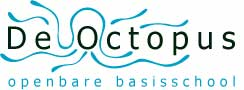 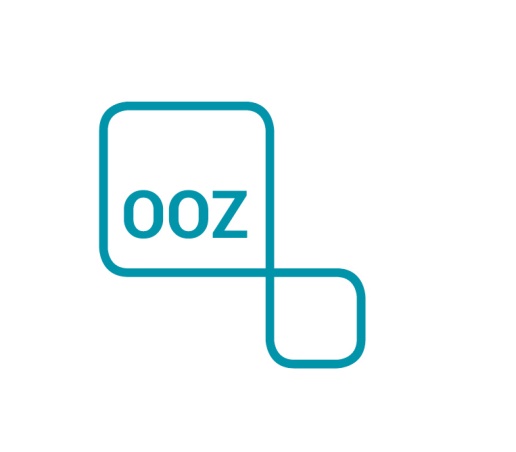 Aanvraag voor vrijstelling van schoolbezoekOnderstaande gegevens volledig invullen. Geeft u vooral duidelijk aan wat de reden of de omstandigheid is, waarom u de vrijstelling van schoolbezoek aanvraagt. U krijgt een afschrift van dit formulier met het advies van de school, via uw kind, thuis.DEZE BRIEF IS EEN BESLUIT IN DE ZIN VAN DE ALGEMENE WET BESTUURSRECHT. WANNEER U HET NIET EENS BENT MET DIT BESLUIT KUNT U BINNEN 6 WEKEN NA VERZENDDATUM BIJ ONDERGETEKENDE BEZWAAR INDIENEN. EEN BEZWAARSCHRIFT MOET ZIJN ONDERTEKEND, VAN EEN DATUM VOORZIEN EN UW NAAM/ADRES, OMSCHRIJVING VAN HET OMSTREDEN BESLUIT BEVATTEN MET DE REDENEN VAN BEZWAAR.Ondergetekende: Telefoonnummer:Vraagt extra schoolverlof aan voor (naam):Uit groep: Op: Reden voor het verzoek: Datum aanvraag:Handtekening ouder: Advies van de directie van de school: Op grond van de door u verstrekte informatie verleen ik u op basis van Artikel 11 lid F/11 lid G van de leerplichtwet wel/geen vrijstelling van schoolbezoek voor uw kind(eren). Aanvullende reden: